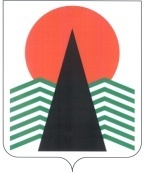  Администрация Нефтеюганского районаТерриториальная комиссияпо делам несовершеннолетних и защите их правПОСТАНОВЛЕНИЕ №27 28 апреля 2016 года, 14 – 15 ч. г. Нефтеюганск, 3 мкрн., д. 21, каб. 430зал совещаний администрации Нефтеюганского района,(сведения об участниках заседания указаны в протоколе №15 заседания территориальной комиссии)О выявлении и устранении причин и условий, которые способствовали совершению несовершеннолетними преступлений, административных правонарушений и антиобщественных действий	 Во исполнение пункта 1.2 постановления комиссии по делам несовершеннолетних и защите их прав  при Правительстве Ханты-Мансийского автономного округа - Югры  от 26.02.2016 № 17 заслушав и обсудив информацию структур системы профилактики Нефтеюганского района, территориальная комиссия установила:	 На территории Нефтеюганского района за  текущий период 2016 года несовершеннолетними и при их участии преступления не совершались (АППГ – 11), общественно - опасных деяний до достижения возраста, с которого наступает уголовная ответственность,  а также фактов самовольных уходов несовершеннолетних из дома не зарегистрировано.  	 Вместе с тем, увеличилось более чем в 2 раза по сравнению с аналогичным период прошлого года, количество совершенных подростками административных правонарушений. На заседаниях территориальной комиссии по делам несовершеннолетних и защите их прав Нефтеюганского района в текущем периоде 2016 года рассмотрено 14 административных протоколов в отношении 12 несовершеннолетних, из них:	 - по ст. 20.21 КоАП РФ – 3 (АППГ - 2);	 - по ст. 7.27 КоАП РФ – 3 (АППГ – 0);	 - по ст. 20.1 КоАП РФ – 1 (АППГ – 1);	 - ч. 5 ст. 11.1 КоАП РФ – 5 (АППГ – 3);	 - ч. 1 ст. 12.7 КоАП РФ – 2 (АППГ – 0). 	  Кроме этого, к административной ответственности привлечен 1 законный представитель по ст. 20.22 КоАП РФ  (АППГ – 2).	Двое несовершеннолетних, совершивших административные правонарушения в отчетном периоде, ранее уже состояли на профилактическом учете в территориальной комиссии и ОМВД России по Нефтеюганскому району, остальные несовершеннолетние на учете не состояли, на заседаниях территориальной комиссии не рассматривались.	Проведенный анализ показал, что рост административных правонарушений несовершеннолетних в 2016 году составили правонарушения связанные с совершением мелкого хищения, употреблением спиртных напитков,  а также  переходом железнодорожных путей в неустановленных местах, управлением транспортными средствами водителями, не имеющими права управления. 	Основной причиной, способствующей совершению несовершеннолетними административных правонарушений, во всех случаях послужил ненадлежащий контроль со стороны родителей за поведением детей. 	14 апреля 2016 года при рассмотрении административного правонарушения по ст. 20.22 КоАП РФ территориальной комиссией в адрес ОМВД России по Нефтеюганскому району вынесено Представление об устранении причин и условий, способствовавших совершению административного правонарушения.	С целью предупреждения правонарушений несовершеннолетних и выявления фактов продажи несовершеннолетним алкогольной продукции в  текущем периоде  2016 года сотрудниками ОМВД России по Нефтеюганскому району ежедневно проводились рейдовые мероприятия по торговым объектам Нефтеюганского района, выявлен 1 факт продажи алкоголя несовершеннолетнему, продавец привлечен к административной ответственности по ст.14.16 ч.2.1 КоАП РФ. Кроме этого проверяются лица, ранее привлеченные к административной ответственности за продажу алкогольной продукции несовершеннолетним, по итогам проверок повторных фактов продажи не выявлено. 	Во всех образовательных организациях Нефтеюганского района разработаны и реализуются межведомственные планы профилактической работы, направленной на формирование законопослушного поведения несовершеннолетних, здорового образа жизни, проводятся инструктажи и беседы по предупреждению чрезвычайных происшествий с несовершеннолетними, в том числе на объектах железнодорожной инфраструктуры. Кроме этого, в образовательных учреждениях с учащимися, которые совершили административные правонарушения, проводятся дополнительные инструктажи и разъяснительные беседы по предупреждению противоправных деяний.	На основании вышеизложенного, территориальная комиссия по делам несовершеннолетних и защите их прав Нефтеюганского района:	1. Рекомендовать ОМВД России по Нефтеюганскому району (В.А.Заремба) во взаимодействии со специалистами структур системы профилактики безнадзорности и правонарушений несовершеннолетних района организовать проверку по месту жительства несовершеннолетних и родителей, находящихся на профилактическом учете, с целью проведения разъяснительных бесед по предупреждению совершения ими преступлений, административных правонарушений и антиобщественных действий,  в том числе за совершение повторных правонарушений и преступлений.	Краткую информацию о проведенных профилактических мероприятиях направить в адрес территориальной комиссии по делам несовершеннолетних и защите их прав Нефтеюганского района.	Срок: до 1 июня 2016 года.Председатель территориальной комиссии                                                   В.Г.Михалев          